لجنة القضاء على التمييز العنصريالدورة 10120 نيسان/أبريل - 8 أيار/مايو 2020البند 6 من جدول الأعمال المؤقتالنظر في التقارير والتعليقات والمعلومات المقدمة من الدول الأطراف بموجب المادة 9 من الاتفاقية		قائمة المواضيع المتصلة بالتقرير الجامع للتقريرين الدوريين الثالث والعشرين والرابع والعشرين للبنان		مذكرة من المقرر القُطري1-	قررت لجنة القضاء على التمييز العنصري في دورتها السادسة والسبعين (انظر الوثيقة A/65/18، الفقرة 85) أن يُرسِل المقرر القُطري إلى الدولة الطرف المعنية قائمة قصيرة من المواضيع بهدف توجيه الحوار وتنظيمه بين وفد الدولة الطرف واللجنة أثناء النظر في تقرير الدولة الطرف. وترد فيما يلي قائمة غير شاملة من المواضيع، مع إمكانية معالجة مسائل أخرى أثناء الحوار. ولا تستوجب هذه القائمة تقديم ردود كتابية.		الاتفاقية في القانون الداخلي والإطار المؤسسي والسياساتي لتنفيذها (المواد 2 و4 و6 و7)2-	التدابير المتخذة لاعتماد قانون محدد لمكافحة التمييز يتضمن تعريفاً للتمييز العنصري وفقاً لأحكام المادة الأولى من الاتفاقية (CERD/C/LBN/CO/18-22، الفقرة 9؛ وCERD/C/LBN/23-24، الفقرات 8 و9 ومن 119 إلى 121).3-	التدابير المتخذة لحظر خطاب الكراهية العنصرية والتحريض على الكراهية العنصرية أو التمييز العنصري والمعاقبة عليهما؛ ومعلومات عن مكافحة خطاب الكراهية العنصرية، بما في ذلك عدد ونوع الشكاوى المقدمة والتحقيقات والملاحقات القضائية والإدانات؛ والتدابير المتخذة لإدانة خطاب الكراهية العنصرية والبيانات التمييزية ضد المهاجرين واللاجئين (CERD/C/LBN/CO/18-22، الفقرة 10؛ وCERD/C/LBN/23-24، الفقرات من 122 إلى 124).4-	معلومات مستكملة عن حالة مشروع القانون الذي يجري إعداده في وزارة العدل بشأن أفعال أخرى تحظرها المادة 4 من الاتفاقية (CERD/C/LBN/CO/18-22، الفقرتان 13 و14؛ وCERD/C/LBN/23-24، الفقرات من 125 إلى 127).5-	معلومات مستكملة عن تنفيذ الخطة الوطنية لحقوق الإنسان للفترة 2014-2019 وأثرها على مكافحة التمييز العنصري؛ ومعلومات عن الجهود المبذولة لتجديد هذه الخطة الوطنية (CERD/C/LBN/CO/18-22، الفقرة 16؛ وCERD/C/LBN/23-24، الفقرات من 128 إلى 131).6-	معلومات عن الموارد البشرية والمالية المخصصة للجنة الوطنية لحقوق الإنسان (CERD/C/LBN/CO/18-22، الفقرة 16؛ وCERD/C/LBN/23-24، الفقرات من 131 إلى 135).7-	معلومات مستكملة عن التدابير المتخذة لتحسين عملية جمع البيانات المتعلقة بعدد الشكاوى المقدمة والملاحقات القضائية والإدانات والعقوبات المتعلقة بجرائم التمييز العنصري؛ وأمثلة عن الحالات التي طُبقت فيها الأحكام ذات الصلة من التشريعات الوطنية السارية (CERD/C/LBN/CO/18-22، الفقرة 18؛ وCERD/C/LBN/23-24، الفقرة 136).		حالة المهاجرين وملتمسي اللجوء واللاجئين وعديمي الجنسية (المادتان 2 و5)8-	معلومات مستكملة عن التدابير المتخذة لمنح المرأة اللبنانية الحق في نقل جنسيتها إلى أطفالها، مهما كانت جنسية زوجها، وعن أثر هذه التدابير؛ ومعلومات مستكملة عن التدابير الرامية إلى تعديل قانون الجنسية اللبنانية والقرار رقم 15 المؤرخ 19 كانون الثاني/يناير 1925 بشأن الجنسية، بهدف إزالة الأحكام التمييزية ضد المرأة؛ ومعلومات عن إصلاح تسجيل المواليد (CERD/C/LBN/CO/18-22، الفقرة 22؛ وCERD/C/LBN/23-24، الفقرات من 140 إلى 156).9-	معلومات مستكملة عن التدابير المتخذة لوضع إطار قانوني واضح وشامل بشأن اللجوء، يشمل مبدأ عدم الإعادة القسرية ويسمح لملتمسي اللجوء واللاجئين بممارسة حقوقهم الأساسية دون تمييز (CERD/C/LBN/CO/18-22، الفقرات من 28 إلى 30؛ وCERD/C/LBN/23-24، الفقرات من 158 إلى 165).10-	معلومات مستكملة عن التدابير المتخذة لتحسين حالة اللاجئين الفلسطينيين، بما في ذلك التعديلات التي أُدخِلت على السياسات والتشريعات ولها أثر تمييزي على السكان الفلسطينيين، وأثر هذه التدابير (CERD/C/LBN/CO/18-22، الفقرة 32؛ وCERD/C/LBN/23-24، الفقرات من 166 إلى 174).11-	معلومات عن التدابير المتخذة لرفع القيود المفروضة على عمل اللاجئين في قطاعات معينة فقط (CERD/C/LBN/CO/18-22، الفقرة 34؛ وCERD/C/LBN/23-24، الفقرات من 175 إلى 178).12-	معلومات عن تنفيذ وأثر التدابير الرامية إلى ضمان تكافؤ فرص الحصول على التعليم لجميع الأطفال، بصرف النظر عن جنسيتهم أو وضعهم كمهاجرين (CERD/C/LBN/CO/18-22، الفقرة 36؛ وCERD/C/LBN/23-24، الفقرات من 179 إلى 193).13-	معلومات عن التدابير المتخذة لضمان عدم تقييد حرية التنقل على أساس الجنسية أو غيرها من الأسباب التي تحظرها الاتفاقية، وعن المراقبة الفعلية للقرارات المتخذة لتقييد هذه التنقلات (CERD/C/LBN/CO/18-22، الفقرة 38؛ وCERD/C/LBN/23-24، الفقرة 194).14-	التدابير المتخذة لضمان المساواة في المعاملة في المحاكم، بما في ذلك إلغاء الكفالة الإضافية المطلوبة للأجانب الذين يلجأون إلى نظام العدالة الجنائية اللبناني (CERD/C/LBN/CO/18-22، الفقرة 40؛ وCERD/C/LBN/23-24، الفقرتان 195 و196).15-	معلومات مستكملة عن تنفيذ وأثر التدابير الرامية إلى حماية العمال المنزليين المهاجرين من الإيذاء والاستغلال؛ ومعلومات مستكملة عن اعتماد ومضمون مشروع القانون الذي صاغته وزارة العمل والذي ينظم العمل اللائق للعمال المنزليين (CERD/C/LBN/CO/18-22، الفقرة 42؛ وCERD/C/LBN/23-24، الفقرات من 197 إلى 209).		التثقيف في مجال حقوق الإنسان لمكافحة التحيز والتعصب (المادة 7)16-	معلومات عن التقدم المحرز في التنسيق فيما بين الوزارات لتعزيز الجهود التثقيفية لمكافحة التمييز العنصري وتوسيع نطاقها لتصل إلى عامة الجمهور (CERD/C/LBN/CO/18-22، الفقرة 45؛ وCERD/C/LBN/23-24، الفقرة 211).الأمم المتحدةCERD/C/LBN/Q/23-24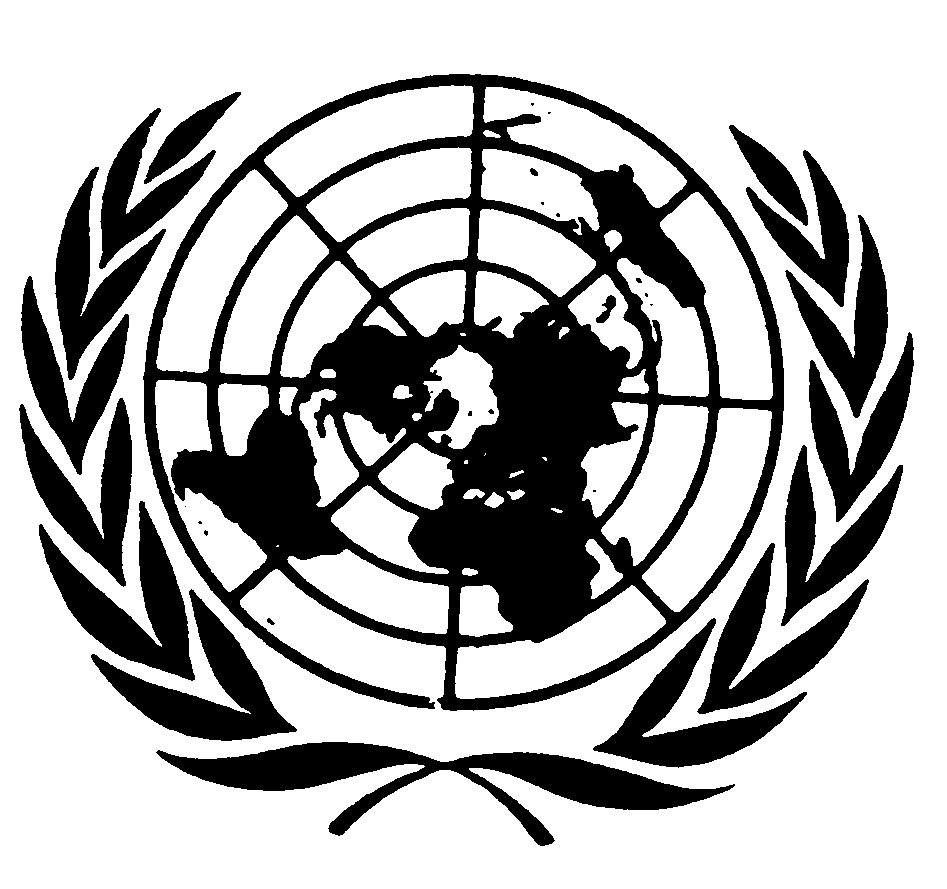 الاتفاقيـة الدوليـة للقضــاء علـى جميع أشكال التمييز العنصريDistr.: General17 February 2020ArabicOriginal: French
Arabic, English, French and
Spanish only